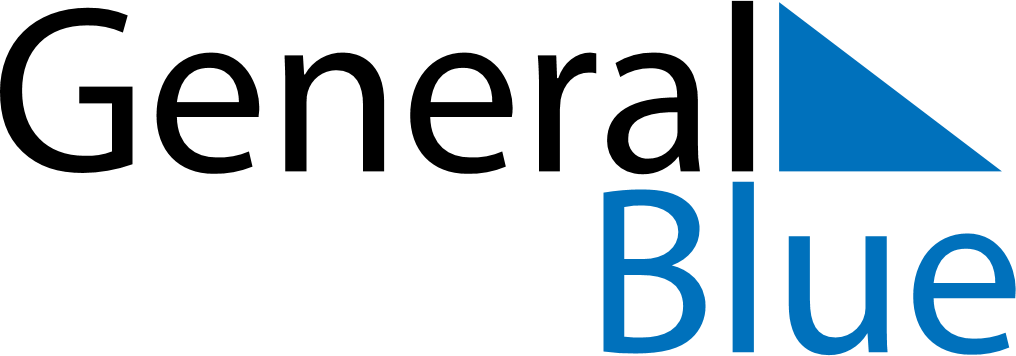 June 2019June 2019June 2019June 2019June 2019June 2019Burkina FasoBurkina FasoBurkina FasoBurkina FasoBurkina FasoBurkina FasoSundayMondayTuesdayWednesdayThursdayFridaySaturday12345678End of Ramadan (Eid al-Fitr)9101112131415Pentecost161718192021222324252627282930NOTES